РЕШЕНИЕот  19.06.2017  г.  № 278                                                            с. Усть – Ницинское                                                                   Об утверждении сведений о ходе исполнения местного бюджета, численности муниципальных служащих органов местного самоуправления Усть-Ницинского сельского поселения работников муниципальных учреждений и фактические затраты на их денежное содержание за 1 квартал 2017 года        Руководствуясь Федеральным законом от 06.10.2003 г. № 131-ФЗ «Об общих принципах организации местного самоуправления в Российской Федерации, Дума Усть-Ницинского сельского поселения        РЕШИЛА:Утвердить сведения о ходе исполнения местного бюджета, численности муниципальных служащих органов местного самоуправления Усть-Ницинского сельского поселения работников муниципальных учреждений и фактические затраты на их денежное содержание за 1 квартал 2017 года (Приложение № 1).Настоящее решение опубликовать в «Информационном вестнике Усть-Ницинского сельского поселения» и  разместить на официальном сайте Усть-Ницинского сельского поселения  в  информационно-телекоммуникационной сети «Интернет»: www.усть-ницинское.рф.Контроль за исполнением данного решения возложить на комиссию по экономическим вопросам (Шмелева Е.В.).Председатель Думы Усть-Ницинского                         Глава Усть-Ницинскогосельского поселения                                                             сельского поселения                   ____________ Востриков Ю.И.                                 ___________ Судакова К.Г.Приложение № 1 к решению Думы                                              Усть-Ницинского сельского                                                       поселения от 19.06.2017 г. № 278  С В Е Д Е Н И Яо  ходе исполнения местного бюджета, численности муниципальных служащих органов местного самоуправленияУсть-Ницинского сельского поселения работников муниципальных учреждений и фактические затраты на их денежное  содержание за 1 квартал 2017 года (в соответствии статьи 52 пункта 6 Федерального закона от 06.10.2003 г. №131-ФЗ«Об общих принципах  организации местного самоуправления в Российской Федерации»О ходе исполнения бюджета Усть-Ницинского сельского поселенияДОХОДЫ /тыс. руб./1.2. РАСХОДЫ /тыс. руб./Исполнение бюджета по расходам  Усть-Ницинского сельского поселения за 1 квартал 2017 годаЧисленность муниципальных служащих органов местного самоуправления и фактические затраты на их денежное содержание по Усть-Ницинскому сельскому поселениюЧисленность  работников муниципальных учреждений и фактические затраты на их денежное содержание за 1 квартал 2017 года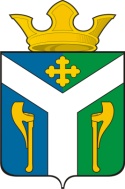 ДУМАУсть – Ницинского сельского поселенияСлободо – Туринского муниципального районаСвердловской области№п/пНаименование показателейс нарастающим итогом на 01.04.2017 годас нарастающим итогом на 01.04.2017 годас нарастающим итогом на 01.04.2017 года№п/пНаименование показателейУточненный планИсполнение с начала года% исполнения1Собственные доходы99,028,929,22Налоговые доходы5 115,01 093,521,43Неналоговые доходы34 994,17 052,320,2Всего доходов40 208,18 174,720,3№ п/пНаименование органов местного самоуправленияроспись на годКассовый расход за 1 кв. 2017 годаОстаток росписиИсполнение росписи в %1Дума Усть-Ницинского сельского поселения662,0115,8546,217,52Администрация Усть-Ницинского сельского поселения38 809,18 296,030 513,121,4в том числе Муниципальное бюджетное учреждение культуры «Усть-Ницинский КДЦ»19 620,04 194,615 425,421,4Итого:40 208,18 411,831 796,320,9	1 квартал 2017 года	1 квартал 2017 годаЧисленность муниципальных служащих и технического персонала органов местного самоуправления/человек/Фактические затраты на их денежное содержание/тыс. руб./171441,4Наименование учрежденияЧисленность работников учреждения/человек/Фактические затраты на их денежное содержание/тыс. руб./Муниципальное бюджетное учреждение культуры «Усть-Ницинский КДЦ»222 003,5